附件4：2024年通城县农村义务教育学校教师公开招聘面试缴费办法缴费流程微信扫缴费二维码——业务类型选择学校缴费——单位名称选择通城县教育局——缴费批次选择2024年通城县农村义务教育学校教师公开招聘面试缴费——输入考生姓名、身份证号码、验证码——点击查询缴费信息——点击扫码支付。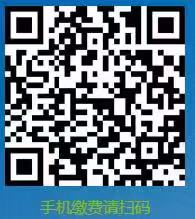  2024年通城县农村义务教育学校教师公开招聘面试缴费办法